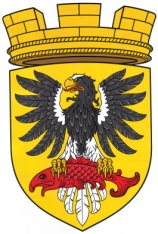 МУНИЦИПАЛЬНОЕ ОБРАЗОВАНИЕ«ЕЛИЗОВСКОЕ ГОРОДСКОЕ ПОСЕЛЕНИЕ»Собрание депутатов Елизовского городского поселенияВТОРОЙ СОЗЫВ,  ТРИДЦАТЬ ШЕСТАЯ СЕССИЯРЕШЕНИЕ №739г. Елизово                                                                                                      21 мая  2015 года            Руководствуясь пунктом 9 части 1 статьи 24 Устава Елизовского городского поселения,Собрание депутатов Елизовского городского поселения РЕШИЛО:	1. Утвердить Примерный план проведения «Часа администрации» на сессиях Собрания депутатов Елизовского городского поселения в 2015 году согласно приложению к настоящему Решению.	2. Контроль за исполнением настоящего Решения возложить на заместителя председателя Собрания депутатов Елизовского городского поселения Л.С. Бобровник.           3. Опубликовать (обнародовать) настоящее Решение.Временно исполняющий  полномочияглавы Елизовского городского поселения-председателя Собрания депутатов Елизовского городского поселения				    	             А.В. ПяткоПриложениек Решению Собрания депутатов Елизовского городского поселения№739 от 21 мая 2015 годаПримерный планпроведения «Часа администрации»на сессиях Собрания депутатов Елизовского городского поселенияв 2015 году1. Отчёт администрации Елизовского городского поселения:- за 2014 год –  июнь 2015 года;- О выполнении мероприятий, предусмотренных муниципальными программами;2. Информация Управления ЖКХ:- О подготовке к отопительному сезону 2015-2016 г.г.;- О генеральной схеме очистки территорий Елизовского городского поселения;- О жилищной политике в Елизовском городском поселении;	3. Информация Управления территориального развития и тарифного регулирования:- Об участии предприятий и организаций в социально - экономическом развитии Елизовского городского поселения;	4. Отчёт Управления архитектуры и градостроительства:- О плане развития территории Елизовского городского поселения на 2016 год и перспектива развития территории Елизовского городского поселения на дальнейшие годы.